Parent Engagement in ActionWhere are we now?Where do we want to be?How will we get there?LeadershipWhat can we do to improve the engagement of parents in transition? How can we involve parents more in decision making about transition processes in our school?How do we build everyone’s capacity to engage parents in transition? RelationshipDo we know how to contact each parent, including those who don’t / can’t come to the school?How do we get to know our school’s parents and our local community?How well do we invite and welcome parents to get to know us during transition? LearningHow do we help parents understand and prepare for the secondary experience?  How can we empower parents to partner with us to support a successful transition from primary to secondary school?ReflectionHow do we invite feedback from parents before, during and after the transition process?How do we know which strategies are working and which need improvement?Are we trying to do too much? What should we focus our time, energy and resources on? 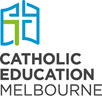 